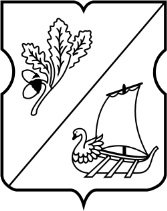 СОВЕТ ДЕПУТАТОВ муниципального округа Старое Крюково РЕШЕНИЕ15 апреля 2014г. №06/09 О внесении изменений в решение Совета депутатов муниципального округа Старое Крюково от 19.11.2013г. № 66/11 –МОСК «Об утверждении структуры администрации муниципального округа Старое Крюково»В соответствии с решением Совета депутатов муниципального округа Старое Крюково от 03.03.2014 г. № 04/01 «О внесении изменений и дополнений в Устав муниципального округа Старое Крюково», руководствуясь ст. 4 Устава муниципального округа Старое Крюково, в целях приведения нормативных правовых актов органов местного самоуправления Старое Крюково в соответствие с Уставом муниципального округа Старое Крюково Совет депутатов муниципального округа Старое Крюково решил:1.Внести изменения в решение Совета депутатов муниципального округа Старое Крюково от 19.11.2013г. №66/11-МОСК: слова «структура администрации муниципального округа Старое Крюково» в соответствующем падеже заменить словами «аппарат Совета депутатов муниципального округа Старое Крюково» в соответствующем падеже.2. Опубликовать настоящее решение в бюллетене «Московский муниципальный вестник» и на официальном сайте муниципального округа Старое Крюково.3. Контроль за исполнением настоящего решения возложить на главу муниципального округа Старое Крюково Суздальцеву И.В.Глава муниципального округа Старое Крюково                                        		           И.В.Суздальцева				 